ЕПИДЕМИОЛОГИЧНА ОБСТАНОВКА ЗА ОБЛАСТ ДОБРИЧ През периода са регистрирани общо 180 случая на остри заразни заболявания, от които 146 са случаите на грип и остри респираторни заболявания (ОРЗ).Общата заболяемост от грип и ОРЗ за областта е 174,64.%ооо на 10000 души.     Регистрирани остри респираторни заболявания (ОРЗ) по възрастови групи през периода: Регистрирани остри заразни болести (ОЗБ) - 34 случая, от които:въздушно-капкови инфекции: 24 случая, от които 23 случая на варицела и 1 случай на скарлатина;чревни инфекции: 8 случая, от които 7 случая на ентероколит и 1 случай на колиентерит;инфекции с множествен механизъм на предаване: 2 случая на сифилис;ДИРЕКЦИЯ „НАДЗОР НА ЗАРАЗНИТЕ БОЛЕСТИ”Проверки на обекти в лечебни заведения за болнична и извънболнична медицинска помощ - 4 бр. Няма констатирани нарушения. Извършени са епидемиологични проучвания на регистрирани заразни болести - 34 бр.В отдел Медицински изследвания са изработени 30 проби, от тях положителни  - 3 бр.През консултативния кабинет по СПИН /КАБКИС/ са преминали 2 лица. На територията на област Добрич през отчетния период  няма регистрирани хранителни взривове.ДИРЕКЦИЯ „МЕДИЦИНСКИ ДЕЙНОСТИ”Извършени са общо 3 броя проверки, от които 1 бр. на лечебнo заведениe за болнична помощ, 2 бр. на лечебни заведения за извънболнична помощ. Няма установени нарушения. Подготвени и изпратени документи за промяна в обстоятелствата към Изпълнителна Агенция Медицински надзор за издаване удостоверения   на ОПЛ- 1 бр.Няма постъпили искания от учебни и детски заведения за проверка на достоверността на издадените медицински бележки за извиняване на отсъствия на деца/ученици.Приета и обработена 1 жалба.За периода в РКМЕ са приети и обработени 250 медицински досиета, извършени са 106 справки, изготвени са 115 преписки и 70 бр. МЕД протокола за ТП на НОИ, проверени са 55 експертни решения (ЕР).ДИРЕКЦИЯ „ОБЩЕСТВЕНО ЗДРАВЕ”Предварителен здравен контрол: 1 експертен съвет при РЗИ. Разгледани са: 1 проектна  документация и 2 поземлени имота за загробване на мъртви животни във връзка с появата и разпространението на болестта „Африканска чума по свинете“ , на територията на община Ген. Тошево.  Издадени са 1 становище по процедурите на ЗООС и  1 становище до община Ген. Тошево.През периода e извършенa 1 основна проверка по текущия здравен контрол.Реализираните насочени проверки са общо 7: 3 - по изпълнение на издадени хигиенни предписания; 4 -  във връзка с постъпил сигнали.Лабораторен контрол:Питейни води: физико-химичен и микробиологичен контрол на питейни води: 8  проби – съответстват на нормативните изисквания.Във връзка с насочен здравен контрол, физико-химичен и микробиологичен контрол: 3 проби - съответстват на нормативните изисквания; физико-химичен контрол: 1 проба - не съответства по показател „нитрати” на нормите.Води от минерални водоизточници: не са пробонабирани.Води за къпане: Води от плувни басейни: във връзка с насочен здравен контрол, физико-химичен и микробиологичен контрол: 1 проба – съответства на нормативните изисквания.Морски води: не са пробонабирани.Козметични продукти: не са пробонабирани. Биоциди и дезинфекционни разтвори: не са пробонабирани. Физични фактори на средата: не са измервани.По отношение на констатираните отклонения от здравните норми са предприети следните административно-наказателни мерки: - издадени са 2 предписания за провеждане на хигиенни мерки;- съставен е 1 акт за установено административно нарушение, на юридическо лице.Дейности по профилактика на болестите и промоция на здравето (ПБПЗ):Извършена е оценка на седмични учебни разписания на учебните занятия за втори срок на учебната 2019/2020 г. за 23 учебни заведения от област Добрич. За установени несъответствия със здравните изисквания са издадени 4 протокола, с предписани препоръки към директорите на съответните учебни заведения, с оглед  отстраняването им. Извършен е текущ контрол относно спазване на здравните изисквания при организираното хранене на децата от детска млечна кухня в община Добрич. Проведено е  1 обучение по компонент тютюнопушене от НППХНБ на 30 лица – служители в предприятия, участващи в организирано от СТМ обучение. Оказана  е индивидуална консултативна помощ на 12 лица, на които е проведено изследване за съдържанието на въглероден монооксид и карбоксихемоглобин (СО/ppm) в издишан въздух с апарат Smoker lyzer. Представител на отдела e взел участие в заседание на Общински съвет за сътрудничество по етнически и интеграционни въпроси към община гр. ДобричСЕДМИЧЕН ОТЧЕТ ПО СПАЗВАНЕ ЗАБРАНАТА ЗА ТЮТЮНОПУШЕНЕЗа периода  31.01.2020 г. - 06.02.2020 г. по чл. 56 от Закона за здравето не са  извършени проверки.Д-Р СВЕТЛА АНГЕЛОВАДиректор на Регионалната здравна инспекция-Добрич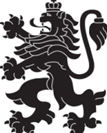 РЕПУБЛИКА БЪЛГАРИЯМинистерство на здравеопазванетоРегионална здравна инспекция-ДобричСЕДМИЧЕН ОПЕРАТИВЕН БЮЛЕТИН НА РЗИ-ДОБРИЧза периода- 31.01.2020 г. - 06.02.2020 г. (6-та седмица)  0-4 г.5-14 г.15-29 г.30-64 г+65 г.общоЗаболяемост %оо423323435146174,64 %ооо